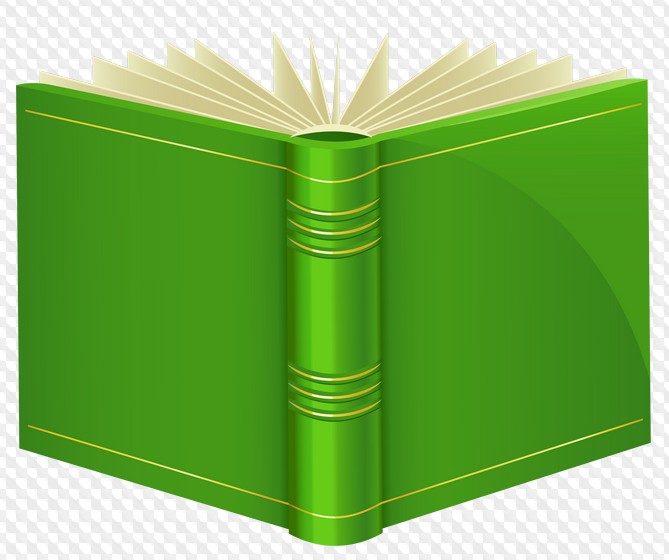 	МАДОУ «Детский сад № 111» г.Перми                                                                             «Сборник стихов»                                                                                        Педагог-психолог                                                                       Потапова Полина Сергеевна                                                                   Воспитанница старшей группы                                                                                  Афонасьева РусланаМамочка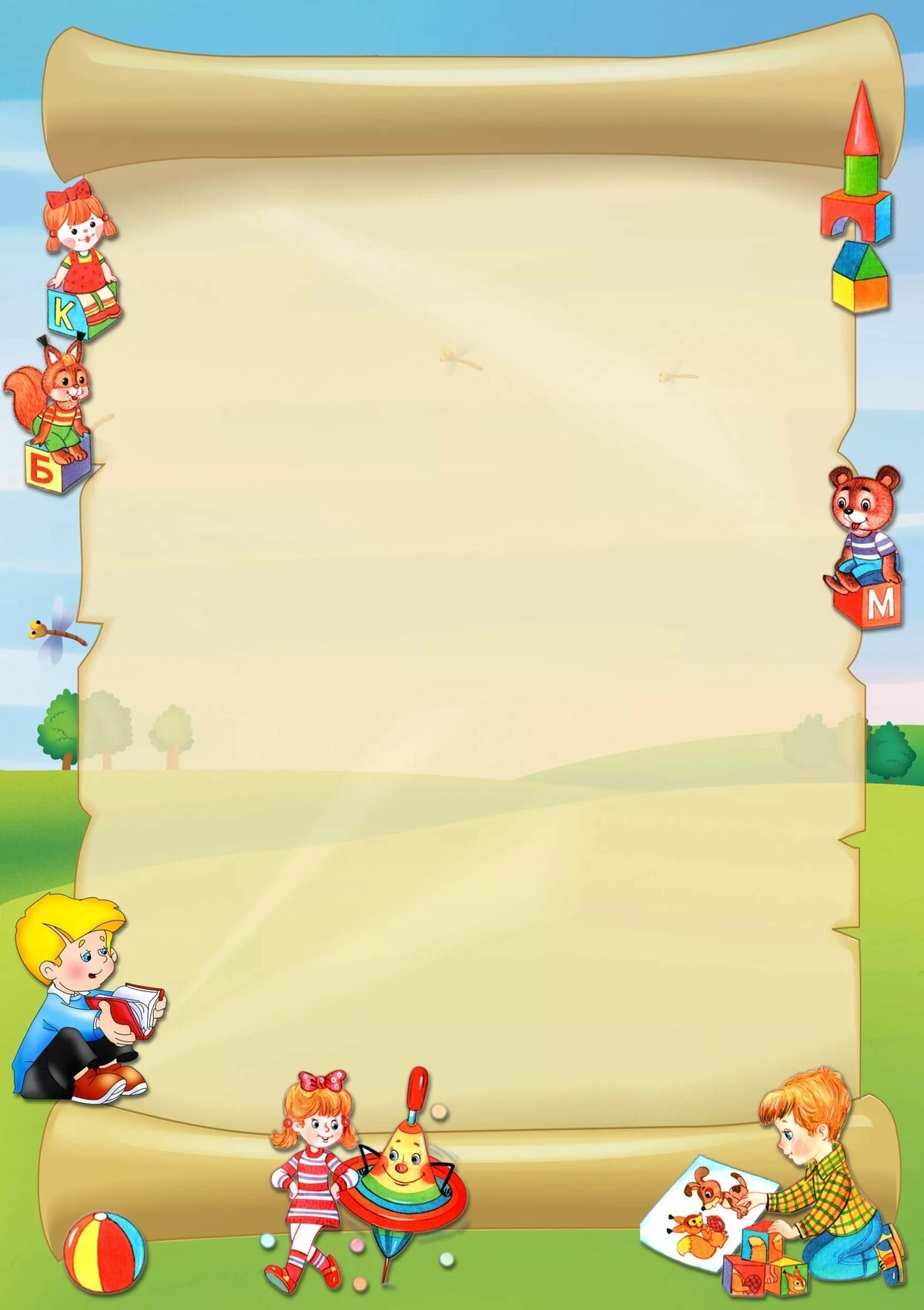 Моя мама - лучшая на светеНа нее я быть похожею хочу!Я одна у мамы дочка,Есть еще и два сыночкаМаме часто помогаюВсе игрушки собираю,За братишками смотрюОчень маму я люблю!Старший братУ меня есть старший брат,Самый лучший из ребят!С ним я весело играюИ игрушки собираю.Эй, девчонки во двореНе завидуйте вы мне!Про лето!Лето – чудная пора!Любит лето детвора.И девчонки и мальчишкиПобросали свои книжки,И на улице с утраВся резвится детвора!Вместе весело играют,Мам своих не замечают.Вечером лишь расстаютсяЧтобы утром вновь вернуться!Детский сад!Детский сад я свой люблюС удовольствием иду!Ждут меня с утра подружкиПоиграть со мной в игрушки!А еще бегу я садТам воспитатель ждет ребят!Воспитательница наша-И красива и умна!Очень шумных успокоитИ осадит драчуна.Многому она нас учитКлеить, строить, рисовать.Все узнаем про букашекИ как вертится земляИ когда мы подрастемВ школу умными пойдем!